ЗАЯВКА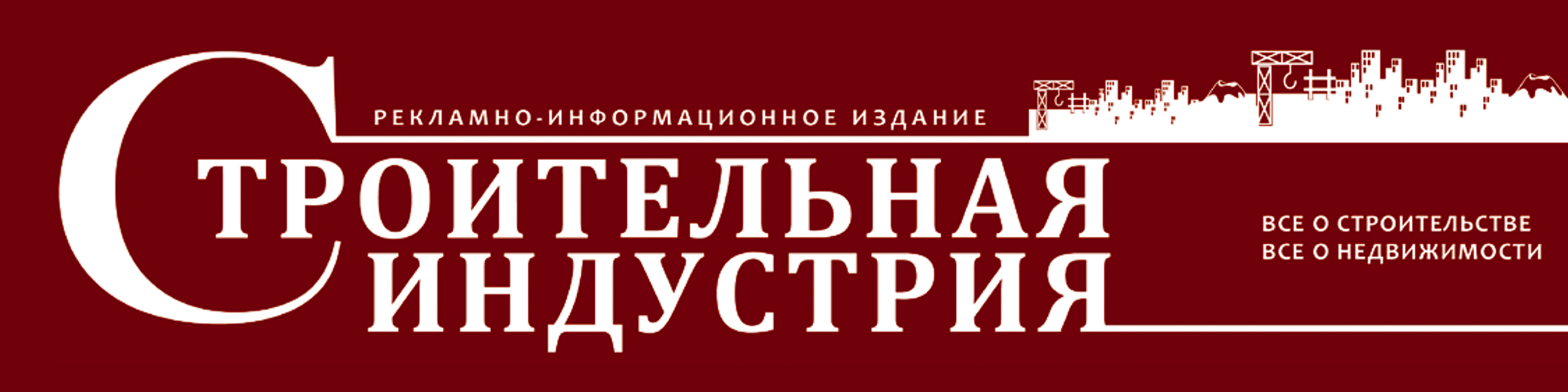 на размещение в рекламно-информационном издании«Строительная индустрия Оренбуржья»Прошу Вас разместить рекламное объявление фирмы ________________________________________в вашей газетеРазмер рекламного модуля ___________________________________________________________________________Место расположения/номер выхода____________________________________________________________________Стоимость/наличный-безналичныйрасчет:______________________________________________________________Предоплата (дата)_______________________________________ Остаток оплаты_______________________________Ф.И.О, телефон руководителя ___________________________________________________________________________________________________ Адрес организации __________________________________________________________________________________Тел./факс организации/тел.бухгалтерии __________________________________________e-mail, сайт ____________________________________________________Для первой полосы: 91х114; 185х55Внутренние полосы: 130х180 (1/4); 140х400 или 280х180 (1/2); 285х400(полоса)«Новостройки Оренбурга»: 270х85«Недвижимость в Оренбуржье»:89х62, модуль с текстом 89х330«Стройплощадка»: 90х50,275х90;«Уютный дом»:90х50, 90х90, модуль с текстом 90х320«Услуги для бизнеса»: 90х90, 185х80Исполнитель: ИП Леонтьева Е.А. Заказчик:                                                               Текст для объявления:Юр.адрес: 460004. г. Оренбург,				Ул. Интернациональная, д. 50Почтовый адрес: 460048, г. Оренбург,Ул. Монтажников 2/1, корп. Б, оф. 205ИНН 561108466707Р/сч40802810446000008035В Оренбургском ОСБ №8623 г.ОренбургБИК 045354601, К/сч 30101810600000000601Тел:(3532) 30-59-80, 25-74-72М.П.____________Е.А. Леонтьева				Ваш ведущий специалист Надежда Алексеевна БивайнисТел: (3532) 25-74-72, email: 243744@mail.ruБолее подробную информацию смотрите на нашем сайте: www.id56.ru